Personal, Social & EmotionalLearning to understand our own feelings and those of our friendsLearning to regulate our behaviourSetting and working towards our own simple goalsLearning to wait for what we wantPhysical DevelopmentUsing core muscle strength to achieve good posture when sitting downUsing scissors to cut straight linesUsing tweezers to pick up objectsUsing a knife and fork to cut up our own dinnersHolding a pencil using a tripod gripCommunication and LanguageListening and responding to storiesListening to our friends and adults for prolonged periods of timeAnswering a range of questions, including ‘how’ and ‘why’ questionsReciting poemsRetelling and creating our own storiesUsing connectives when speakingUsing talk within our playLiteracyLearning the difference between a letter and a word Learning to recognise Set 1 single-letter sounds and Set 1 Special FriendsLearning to blend and read CVC wordsRecognising rhyming words and continuing a rhyming stringLearning to read the Red Words: I, the, to, no, goTalking about the blurbAsking questions about storiesRepeating words and phrases from familiar storiesLearning to form the letters masdtinpgo correctly by always starting at the topListening to all of the sounds we can hear in a wordWriting CVC words with little supportST CLARE’S R.C PRIMARY SCHOOLCURRICULUM OVERVIEW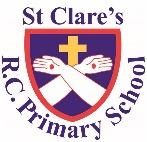 ReceptionAutumn 2 2022-23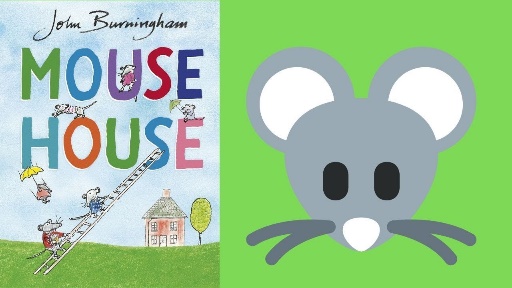 ‘Let’s Celebrate’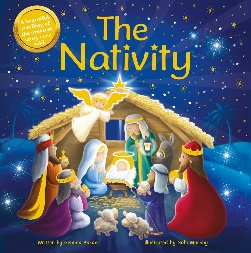 Main texts: Mouse HouseThe NativityLinked texts: Leaf Man, A Year in Percy’s Park, Rama and Sita: The Story of Diwali, Hassan and Aneesa Celebrate Eid, Hanukkah The Festival of Lights, Seasons Come and Seasons GoFirst Facts: SeasonsMathsNaming and talking about properties of 2D shapes (circles, triangles, squares, rectangles, sides, corners, straight, curved)Representing and composition of numbers to 5 using objects, 5 frames and whole-part models1 more and 1 less thanUnderstanding the concept of 0Subitising up to 5Understanding of the WorldTalking about celebrations e.g. Diwali, Bonfire NightTalking about different religions (Judaism, Hinduism, Islam) focusing on the stories of Hanukkah and the Monkey KingLooking at Autumnal changes Looking at what Jesus tells us about friendshipLooking at what a birthday is and how it may be celebratedLearning about Advent and ChristmasReligious EducationLearning that Jesus is our friend and talking about Jesus’ and our own rules for friendshipLearning about Diwali and how Hindu’s celebrate itLearning the similarities and differences between celebrations in different faithsLearning about how we celebrate birthdays and sharing our own experiencesLearning about Advent and the Nativity storyExpressive Arts and DesignMixing primary colours to make secondary coloursDrawing bodies with more detail e.g. eyebrowsUsing glue sticks and cellotape to join materials togetherLearning nursery rhymes, poems and simple songsUsing clay to make Divas Using our imagination to develop own storylines